Dear Friend of EcoWorks,EcoWorks is proud to announce the kickoff of our 8th Annual Breakfast! We are also celebrating our 35th anniversary.  The event will be November 4th, 2016 at the Detroit Yacht Club in Detroit. The program is 2 hours in length, from 8am to 10am, and Breakfast has become a mainstay in the sustainability community and provides a unique opportunity for exposure to an audience of sustainability leaders in the region.  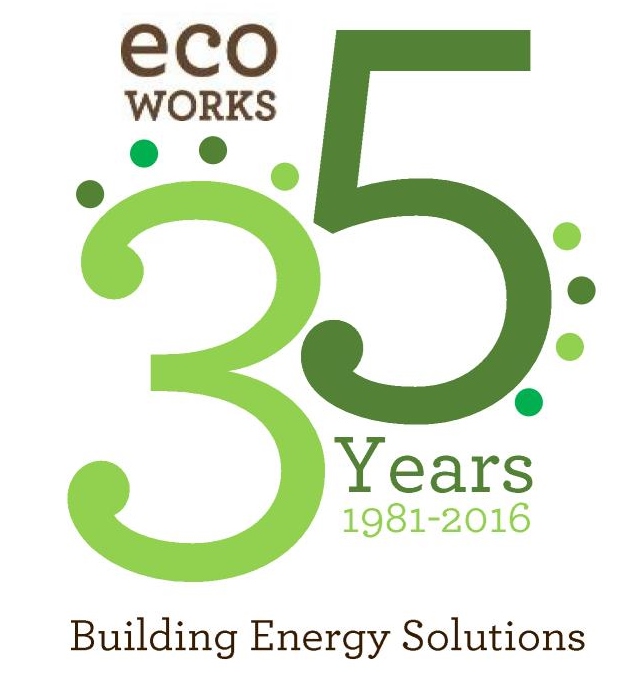 Our Annual Breakfast has brought you thought provoking speakers for the last 7 years from across the nation. This year, we are honored to host Winona LaDuke as our keynote speaker. Winona LaDuke (Ojibwe) is an internationally renowned Native American Indian activist and advocate for environmental, women's, and children's rights. She is the founder and campaign director of the White Earth Land Recovery Project, a reservation-based land acquisition, environmental advocacy, and cultural organization. She is also founder and co-chair of the Indigenous Women's Network.Another much anticipated part of the morning’s celebration is the presentation of four Sustainable Community Champion Awards. The awards recognize individuals and organizations in the Southeast Michigan region that provide leadership in energy efficiency, sustainable building practices, community development and related fields. We will celebrate local success stories and honor true leadership. 2015 AwardeesMalik Yakini, Executive Director, The Detroit Black Community Food Security NetworkSoulardarity, Neighborhood cooperative in Highland Park that installed 200 solar streetlights with the help of local residents. Jim Newman, Managing Partner Newman Consulting Group NetworkJohn Viera, Ford Motor Company‘s Director of Sustainable Business StrategiesAs with all of our Annual Breakfasts, you will have the opportunity to network with over 150 leading professionals from industry, government, non-profits, financial firms, and the community. As an important member of our community and an organization that values the EcoWorks mission, now is the time for you to expand your brand recognition as a supporter of sustainable solutions.  Several 8th Annual Breakfast sponsorship opportunities, detailed below, are available to meet your needs and budget.  The earlier your organization becomes a sponsor, the more opportunities you have to promote your organization to hundreds of EcoWorks supporters and partners.  All sponsorships are tax deductible.  We look forward to working with you to further the mission of EcoWorks and honor Sustainable Community Champions at our 35th Anniversary Celebration and 8th Annual Breakfast.  To commit your support for this event and become an official sponsor, please contact Alicia Miller at 313-418-8303 with any questions or send an e-mail to amiller@ecoworksdetroit.org. Kind Regards,       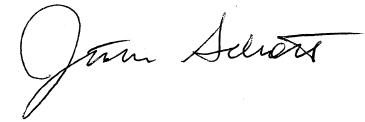 Justin Schott, Executive Directorinnovative education, job training, consulting, social business, and advocacySponsorship LevelsAnniversary Sponsor ($35,000)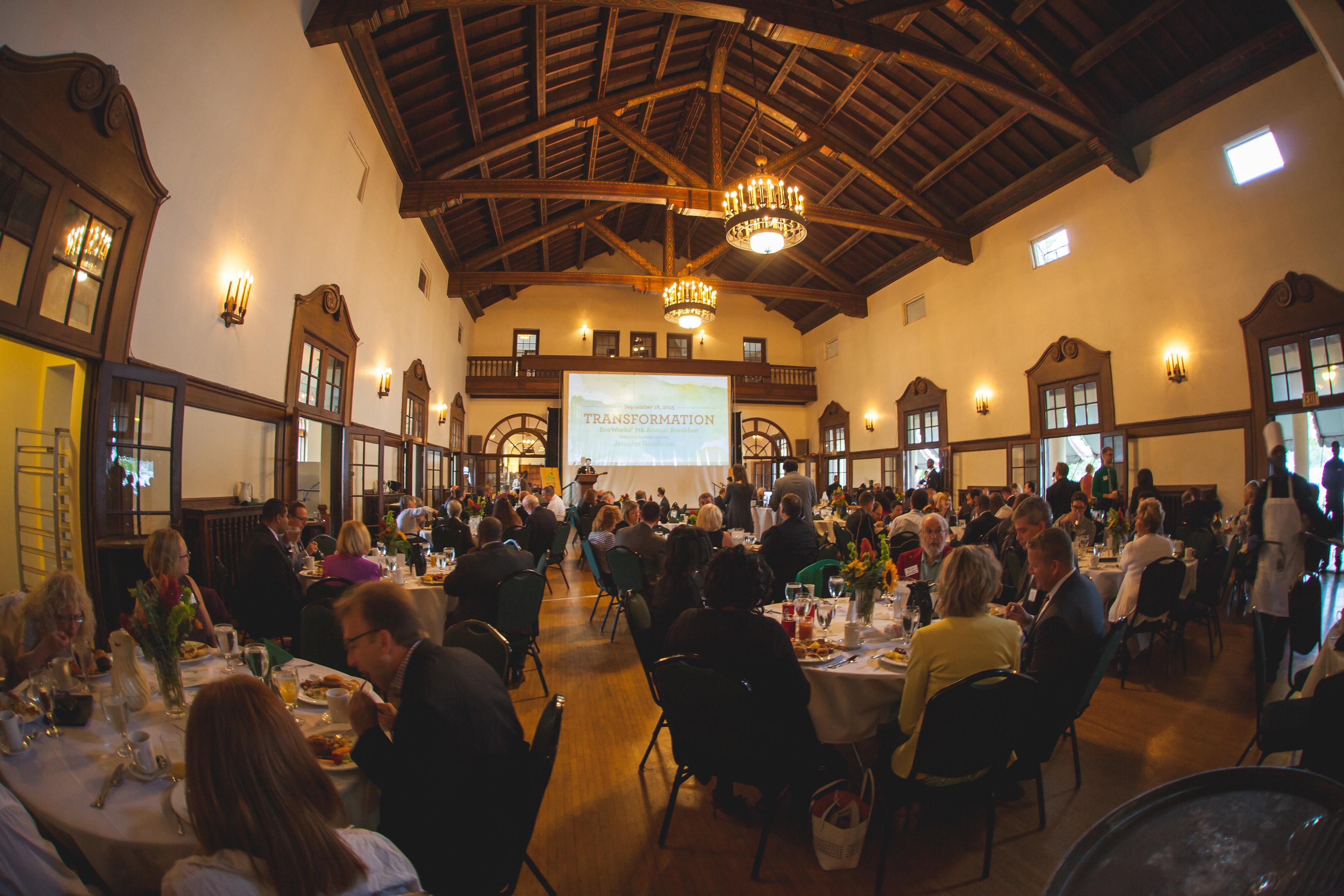 Yearlong recognition on EcoWorks website, marketing materials and eventsSelection of additional lead sponsorship for EcoWorks program or event One table (seats 8) to the 8th Annual Breakfast Your logo prominently displayed on printed materials and EcoWorks websiteProminent signage at event with your logo displayedFull page ad in the event program book Opportunity to address the audience Mention on all radio promos as Anniversary SponsorCompany logo with live link on website to the URL of your choice for entire yearCompany logo and recognition on 10 e-blasts sent out to over 4000 peopleTable space at event for distribution of corporate literature or productsAcknowledgement of sponsorship in press releaseRecognition at the eventOn-going recognition on social mediaCategory exclusivityEvent will be branded as presented by EcoWorks and “your company”Presenting Sponsor ($13,500)One table (seats 8) to the 8th Annual BreakfastYour logo prominently displayed on all printed materials and EcoWorks websiteProminent signage at event with your logo displayedFull page ad in the event program bookOpportunity to address the audienceMention on all radio promos as Presenting SponsorCompany logo with live link on website to the URL of your choice Company logo on 4 e-blasts sent out to over 4000 people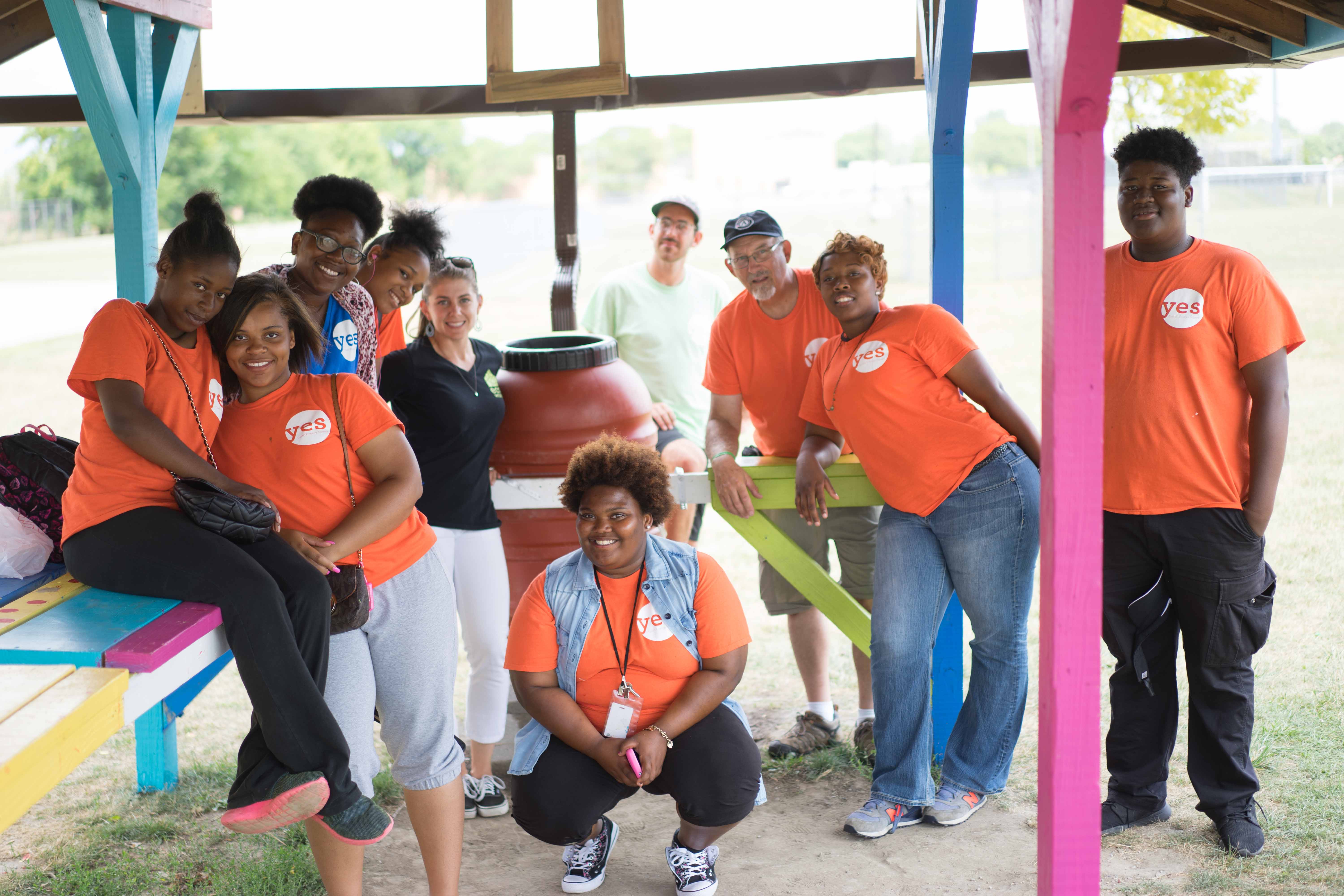 Table space at event for distribution of corporate literature or productsAcknowledgement of sponsorship in press releaseRecognition at the eventRecognition on social mediaCategory exclusivityEvent will be branded as presented by EcoWorks and “your company”Sponsorship Levels(Continued)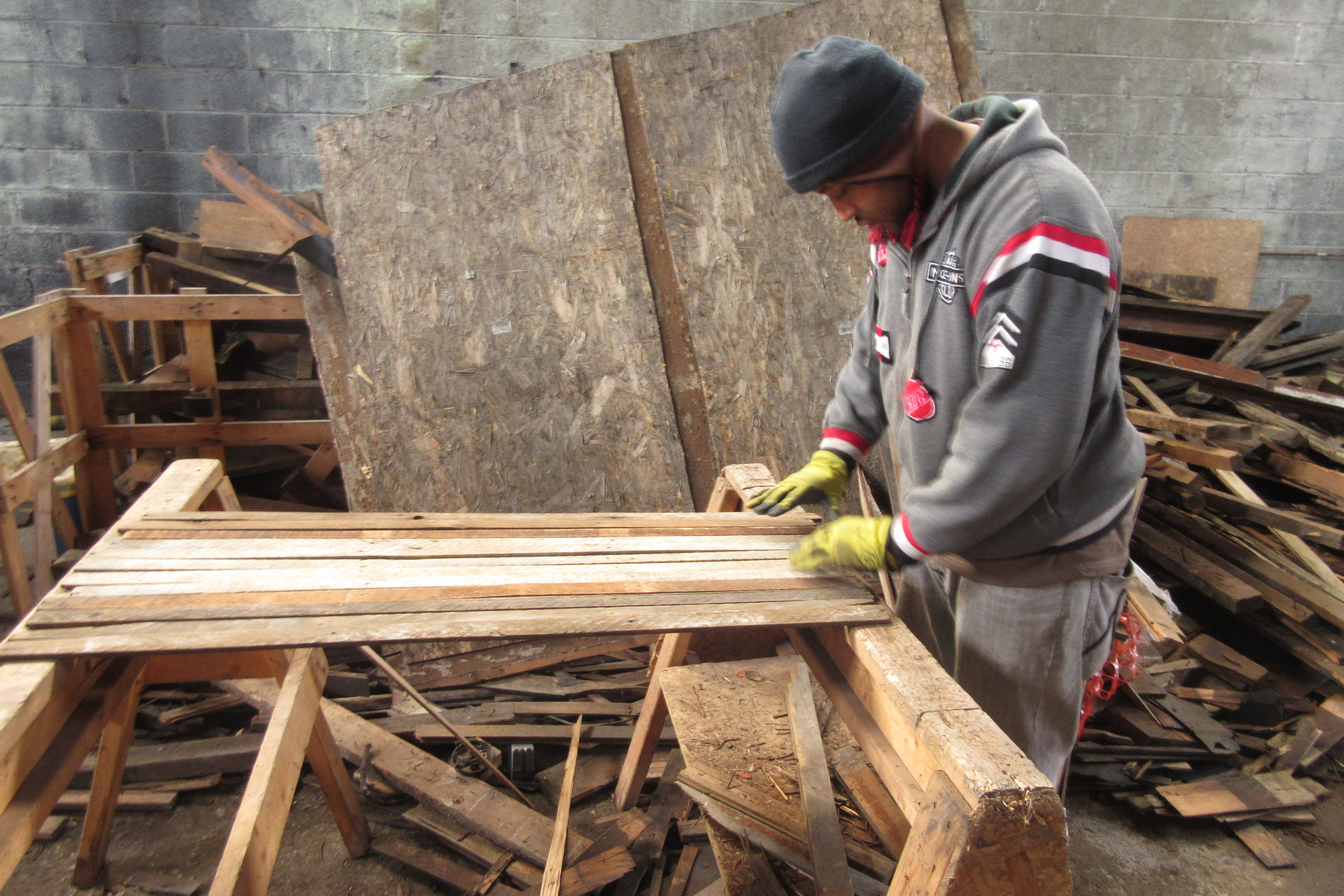 Sustaining Sponsor ($5,000)One table (seats 8) to the 8th Annual Breakfast Your logo prominently displayed on all printed materials and EcoWorks websiteProminent signage at event with your logo displayed½ page ad in the event program bookOpportunity to address the audience Company logo with live link on website to the URL of your choice Company logo on 4 e-blasts sent out to over 4000 peopleTable space at event for distribution of corporate literature or productsAcknowledgement of sponsorship in press releaseRecognition at the eventRecognition on social mediaEnergy Sponsor ($3,500)Six tickets to the 8th Annual Breakfast Your logo prominently displayed on all printed materials and EcoWorks websiteCompany logo in program bookCompany logo with live link on website to the URL of your choice Company logo on 4 e-blasts sent out to over 4000 peopleTable space at event for distribution of corporate literature or productsAcknowledgement of sponsorship in press releaseRecognition at the event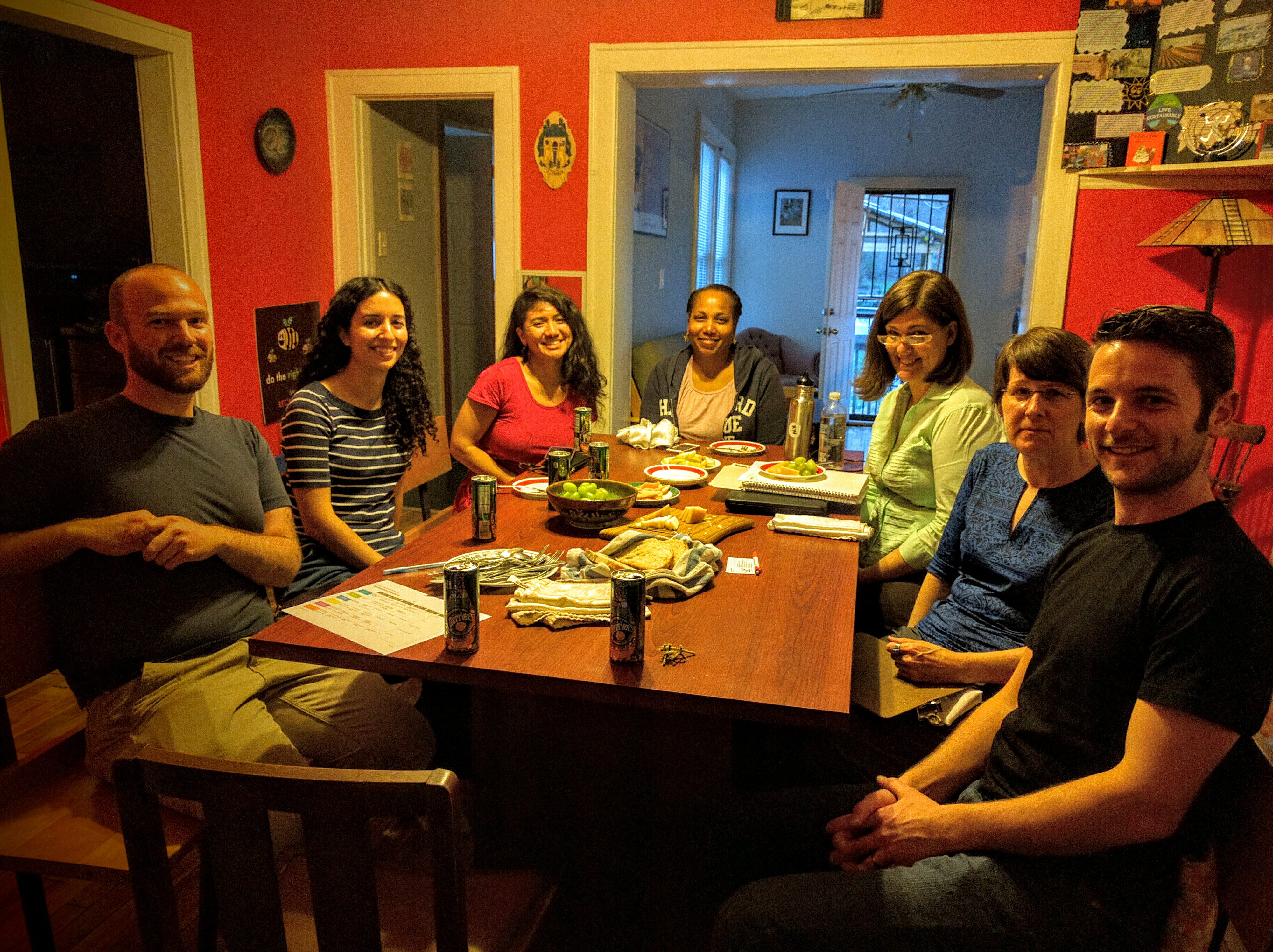 Green Sponsor ($1,350)Four tickets to the 8th Annual Breakfast Table space at event for distribution of corporate literature or productsCompany logo with live link on website to the URL of your choice Recognition at the eventCompany name in program bookTable Sponsor ($750)8 tickets to the 8th Annual BreakfastCompany name in program book*Your sponsorship is tax deductible*EcoWorks Annual Breakfast 2016 Sponsorship FormPlease complete the following form, along with your payment and send to: EcoWorksAttn: Annual Breakfast Sponsorship4835 Michigan Ave Detroit, MI 48210E-mail to: amiller@ecoworksdetroit.orgMake check payable to “EcoWorks”Company Name:		_______________________________________________________Address:		_______________________________________________________			_______________________________________________________Phone Number:		_______________________________________________________Representative Name: 	_______________________________________________________Representative Email Address: __________________________________________________Select your sponsorship level:Anniversary Sponsor ($35,000)Presenting Sponsor ($13,500)Sustaining Sponsor ($5,000)Energy Sponsor ($3,500)Green Sponsor ($1,350)Table Sponsor ($750)Representative Signature:  _____________________________________________________Date:  ______________________THANK YOU FOR HELPING US CELEBRATE 35 YEARS!